华中农业大学校园弱电管网与共享主干ODR系统工程跟踪汇报跟踪单位：湖北金信工程造价咨询有限公司跟踪人员：张超跟踪时间：2022年8月8日~2022年8月14日跟 踪 日 志工程名称：华中农业大学校园弱电管网与共享主干ODR系统工程工程名称：华中农业大学校园弱电管网与共享主干ODR系统工程工程名称：华中农业大学校园弱电管网与共享主干ODR系统工程日期：2022年8月14日星期日记录人：张超一：现场情况：八期南侧，东侧沟槽维修：揭沟盖板，砂浆找平层拆除，沟槽建筑垃圾清理，盖板恢复，面层砂浆找平；南荟路南侧，盆栽场路沟盖板面层覆土约10cm；南荟路北段，盆栽场路步砖恢复（无垫层，步砖利旧）。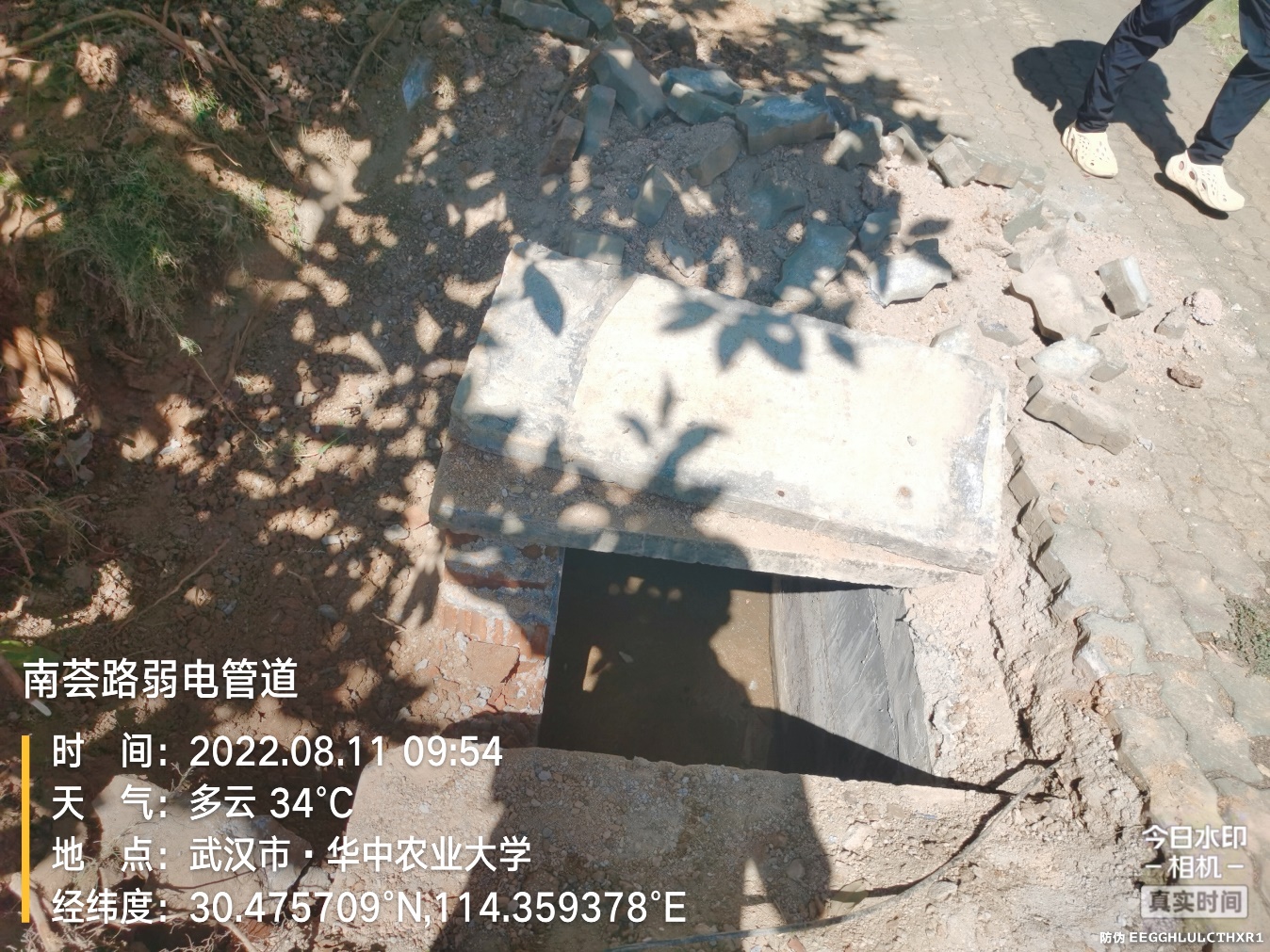 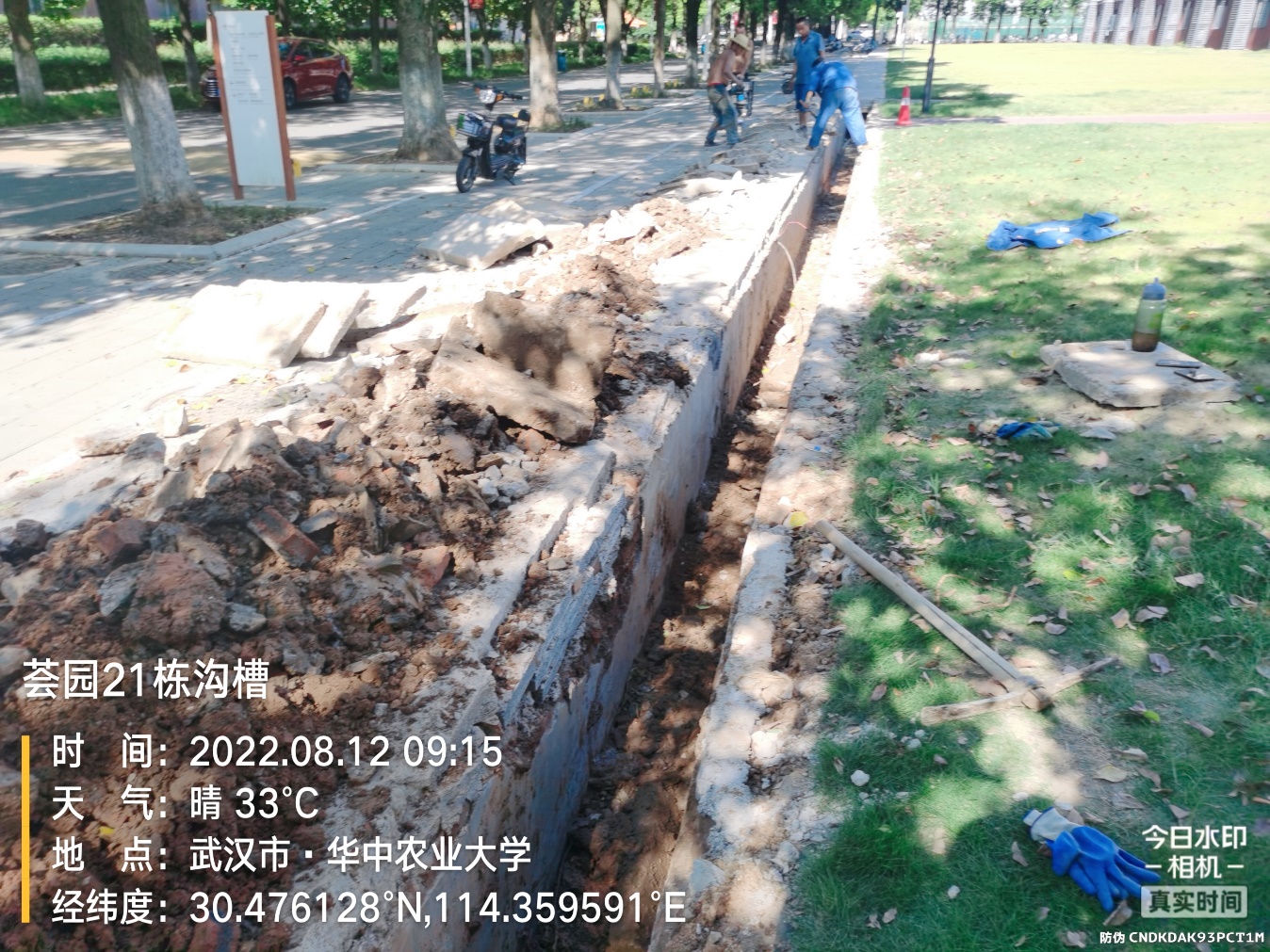 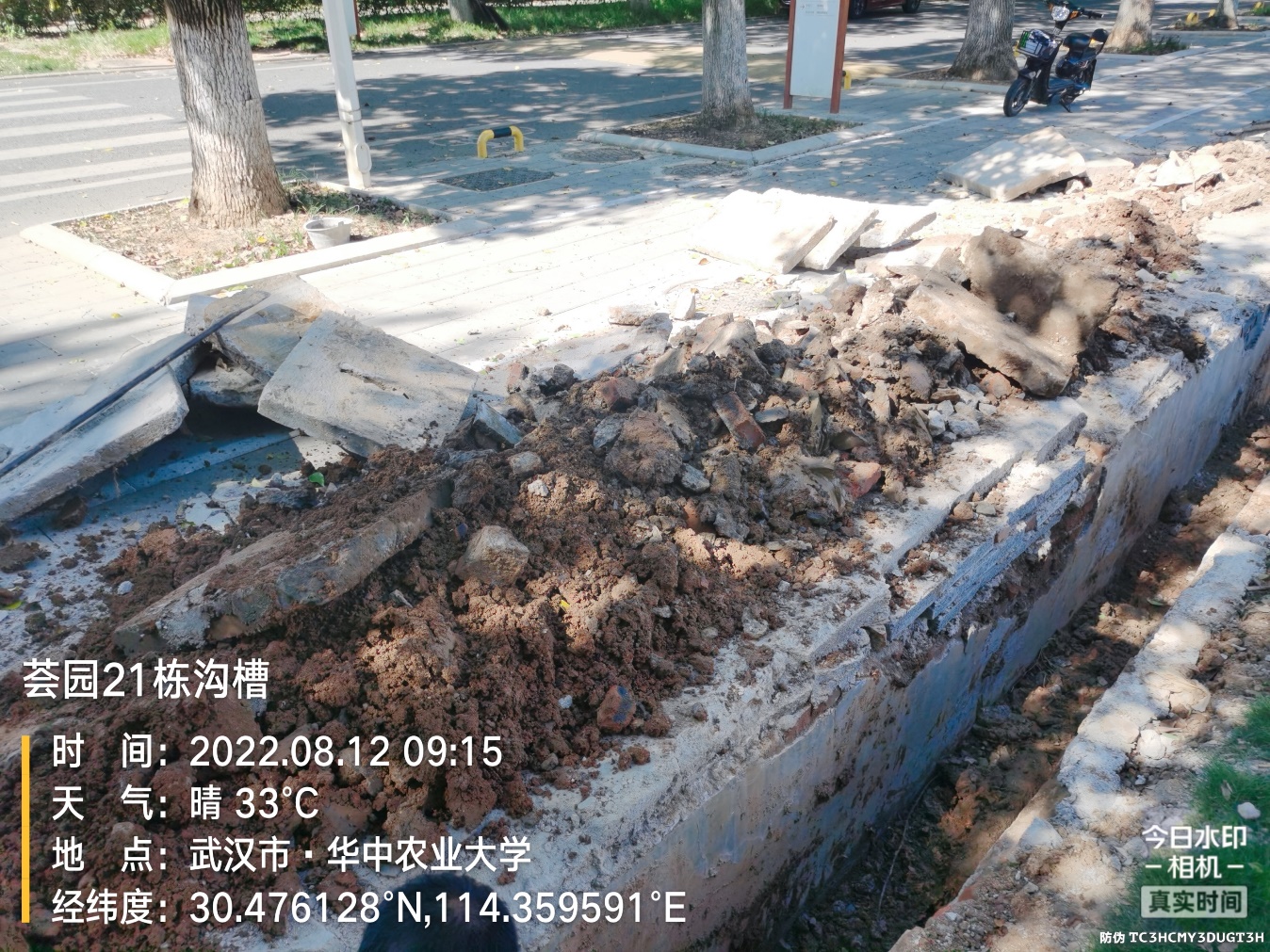 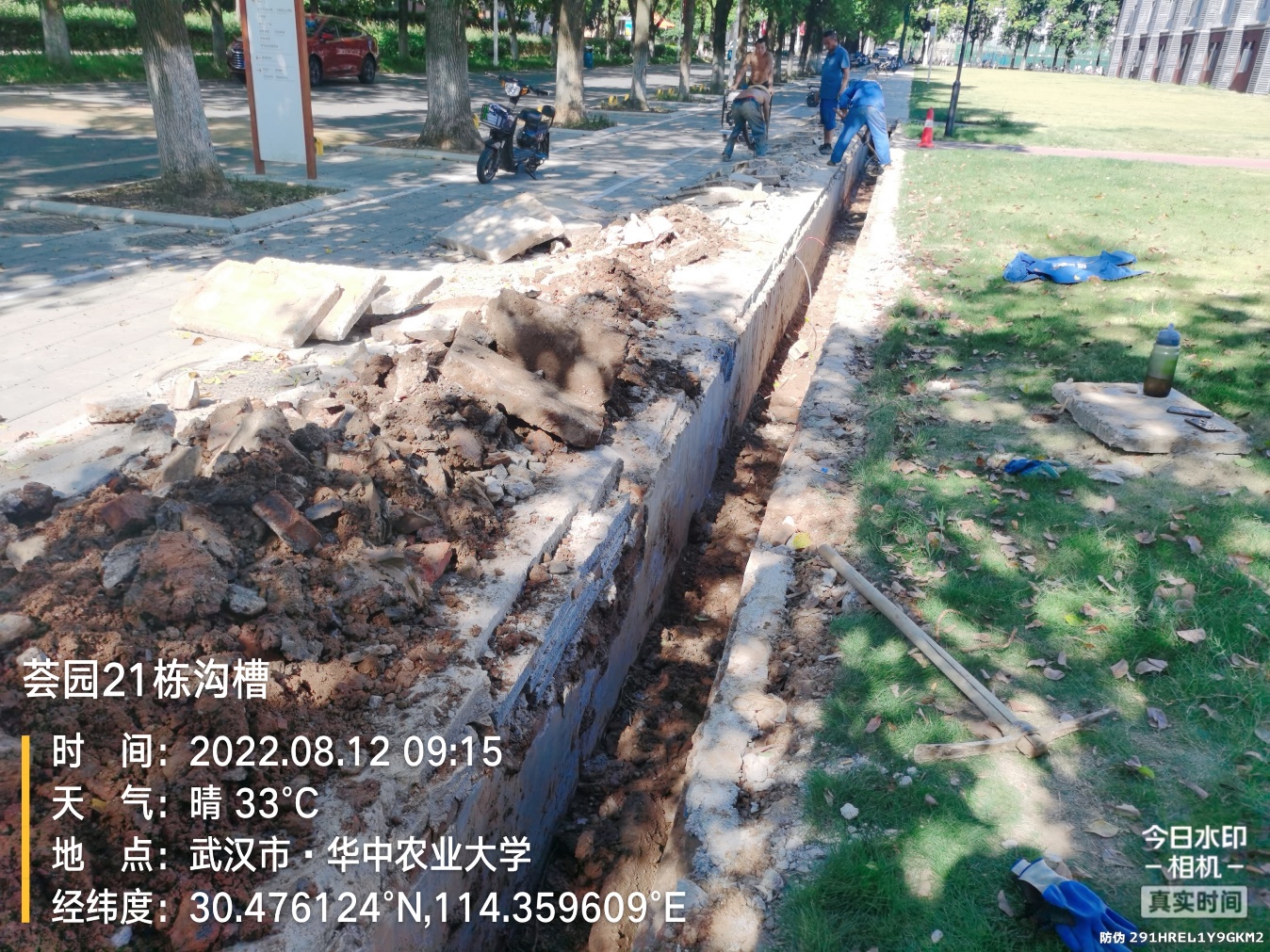 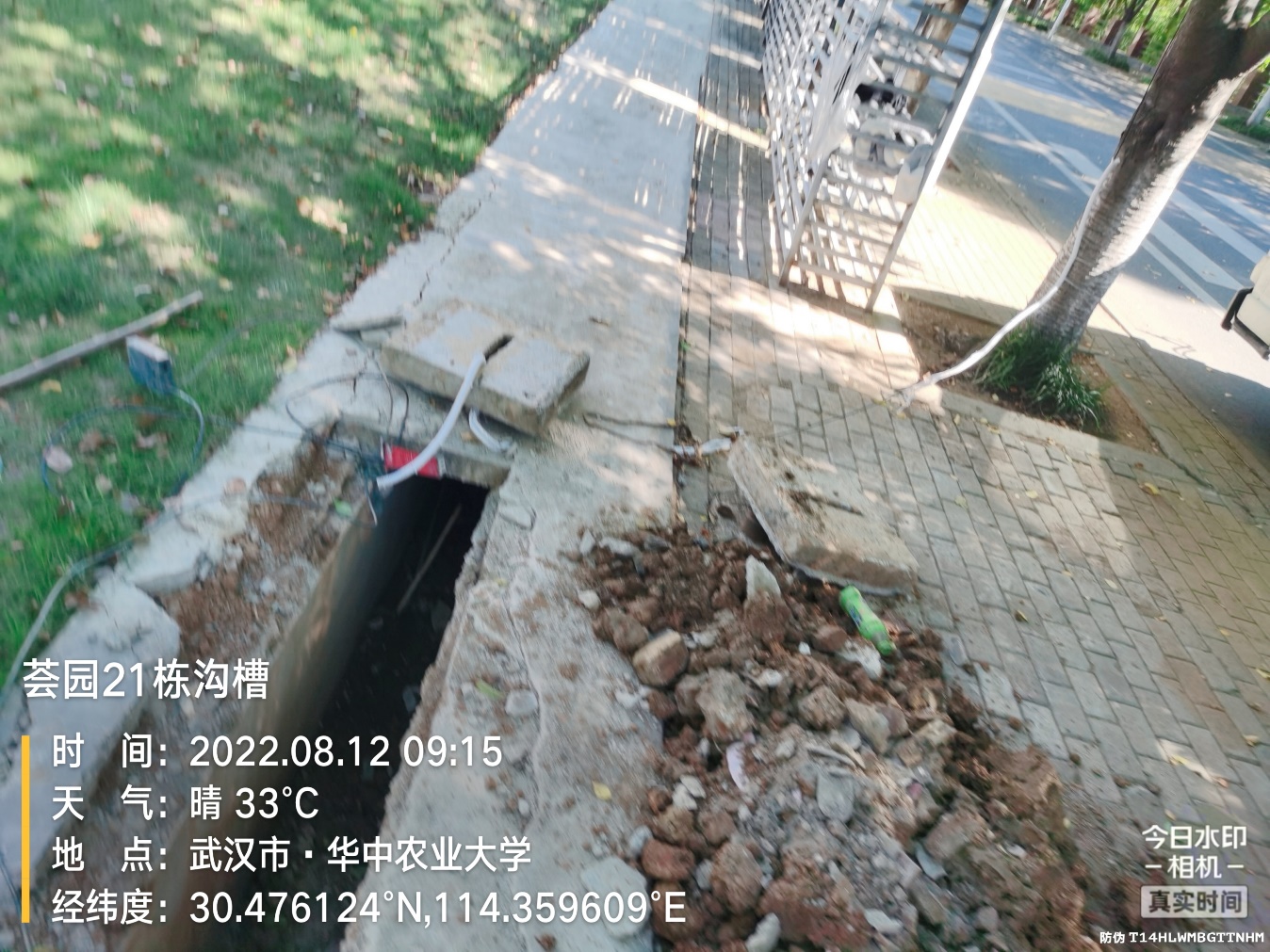 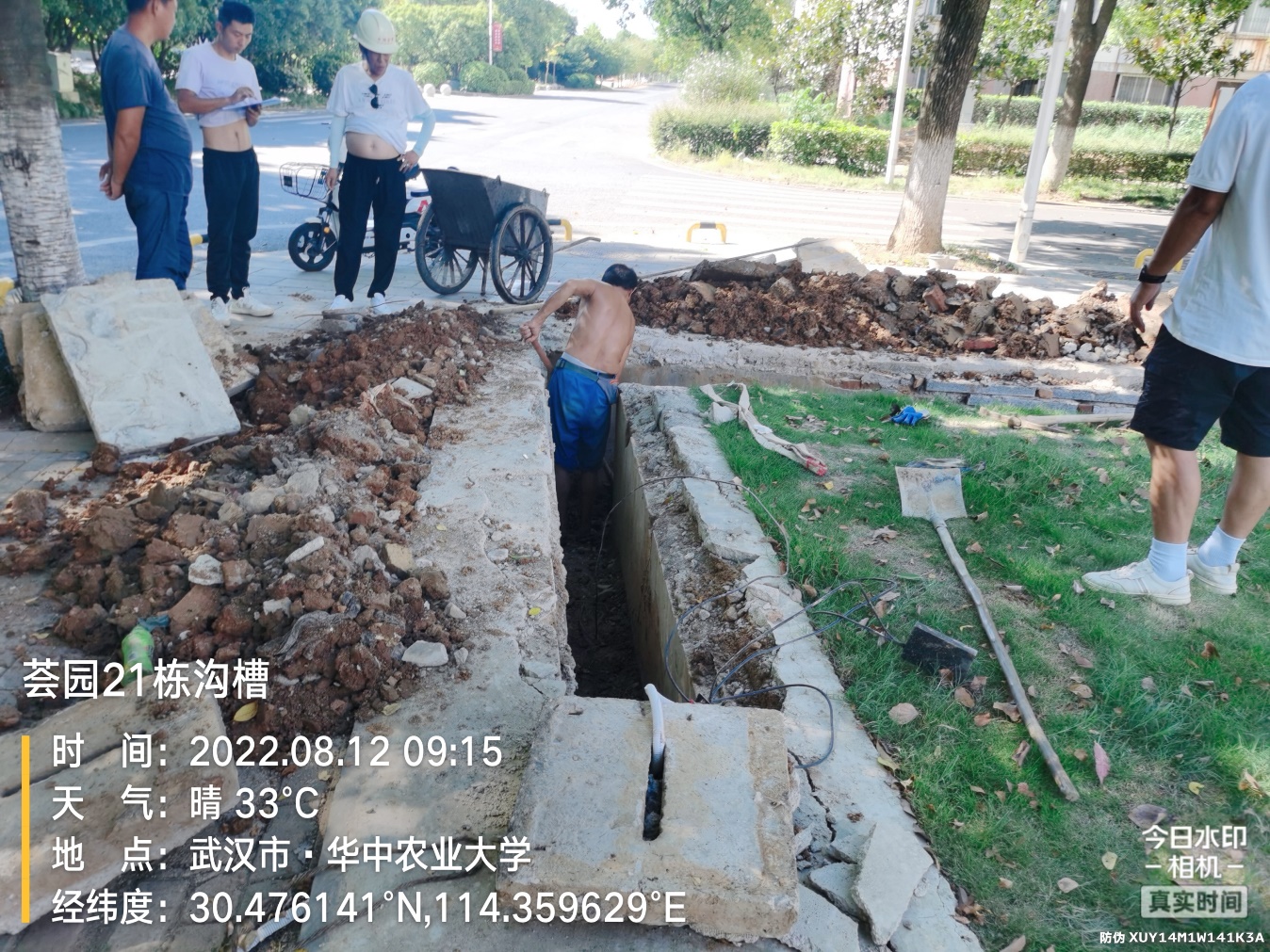 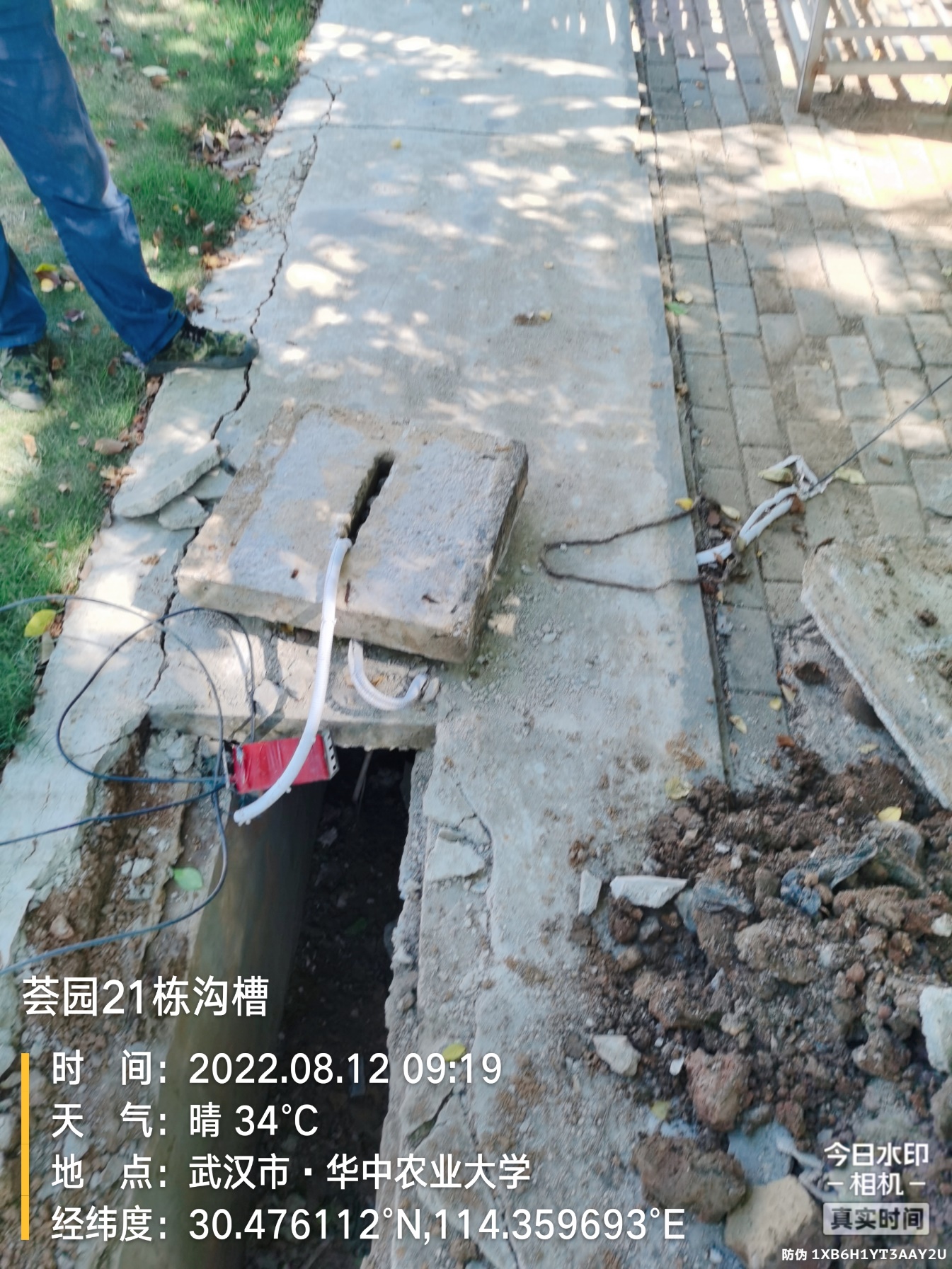 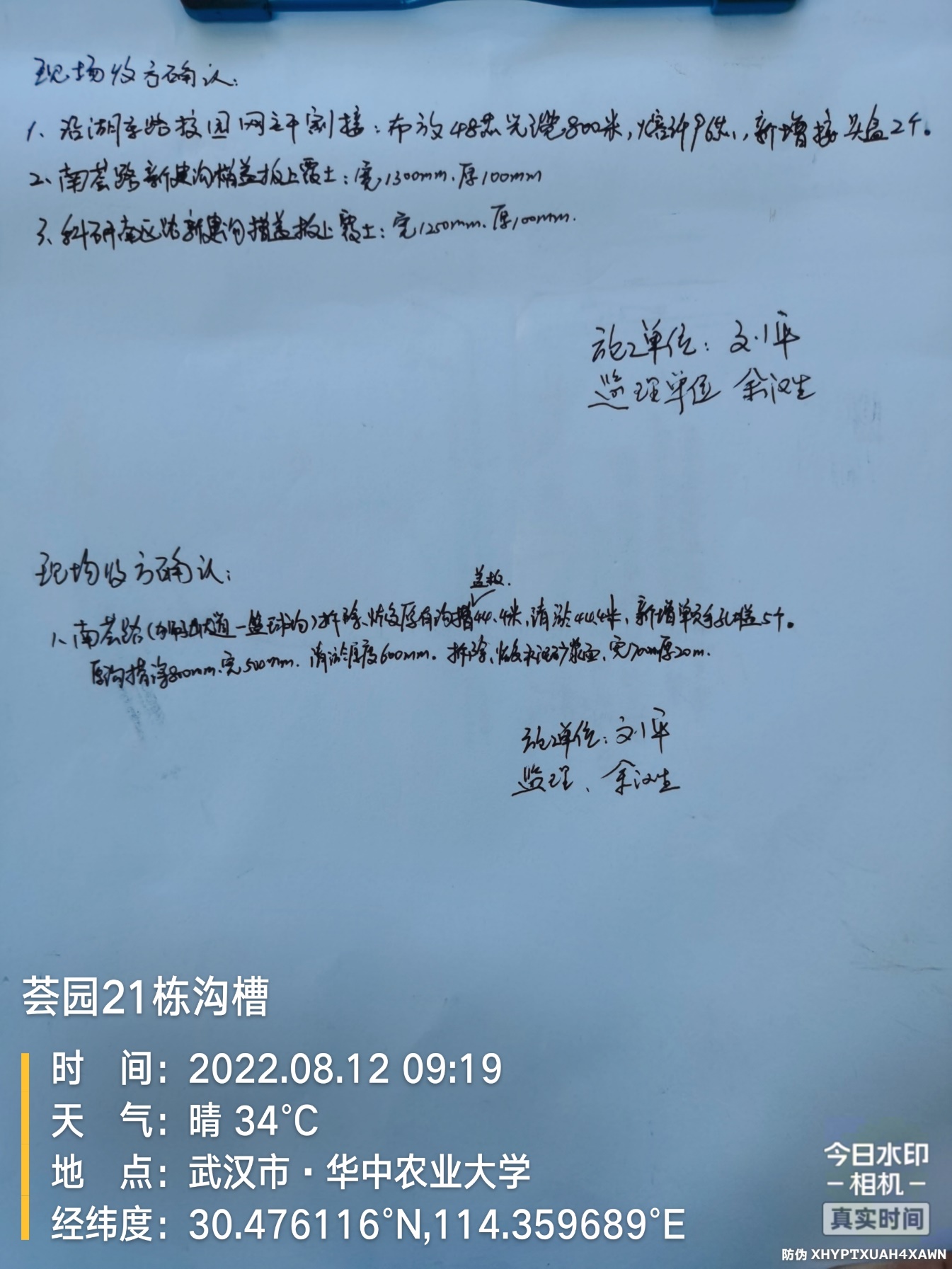 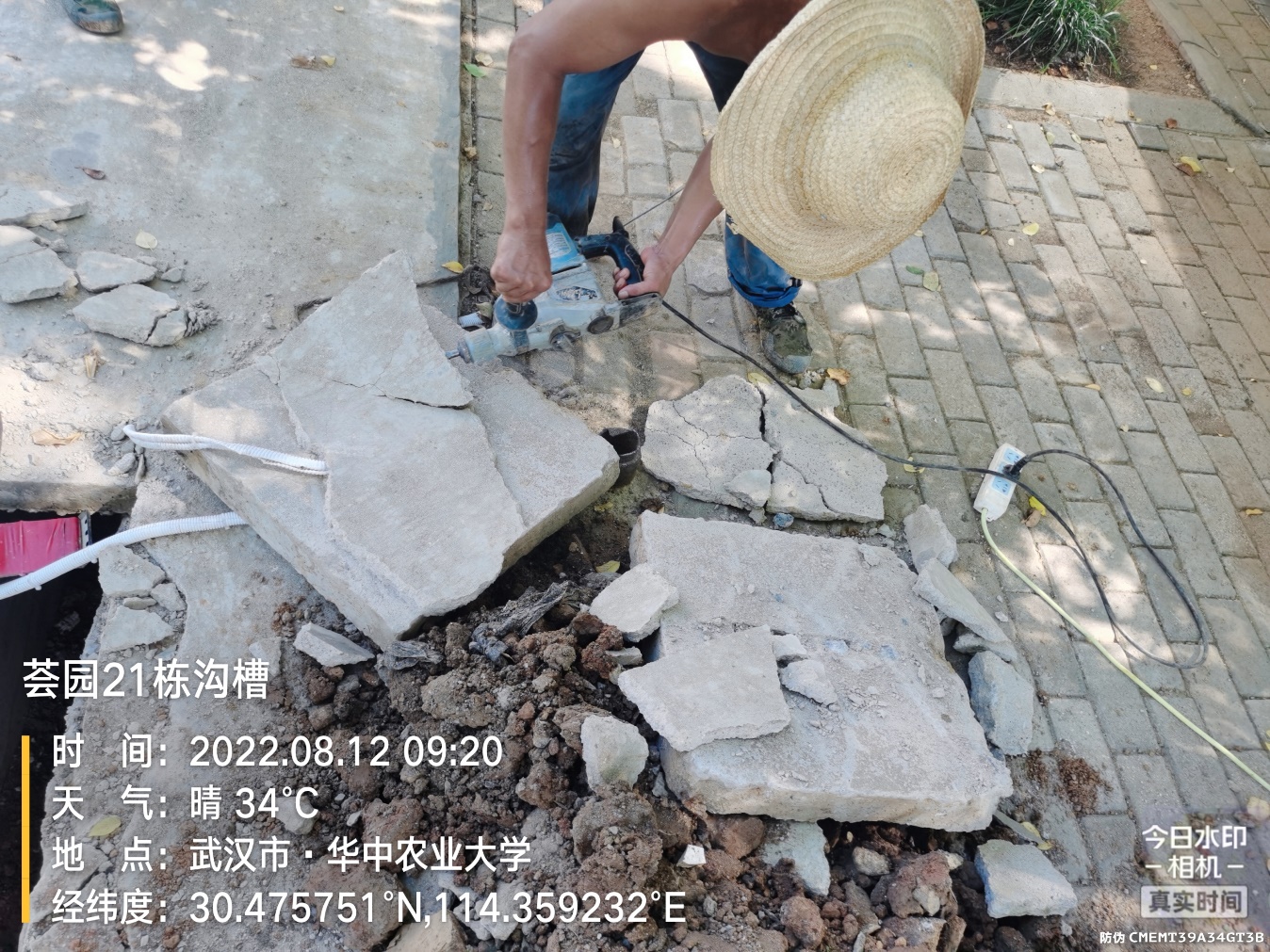 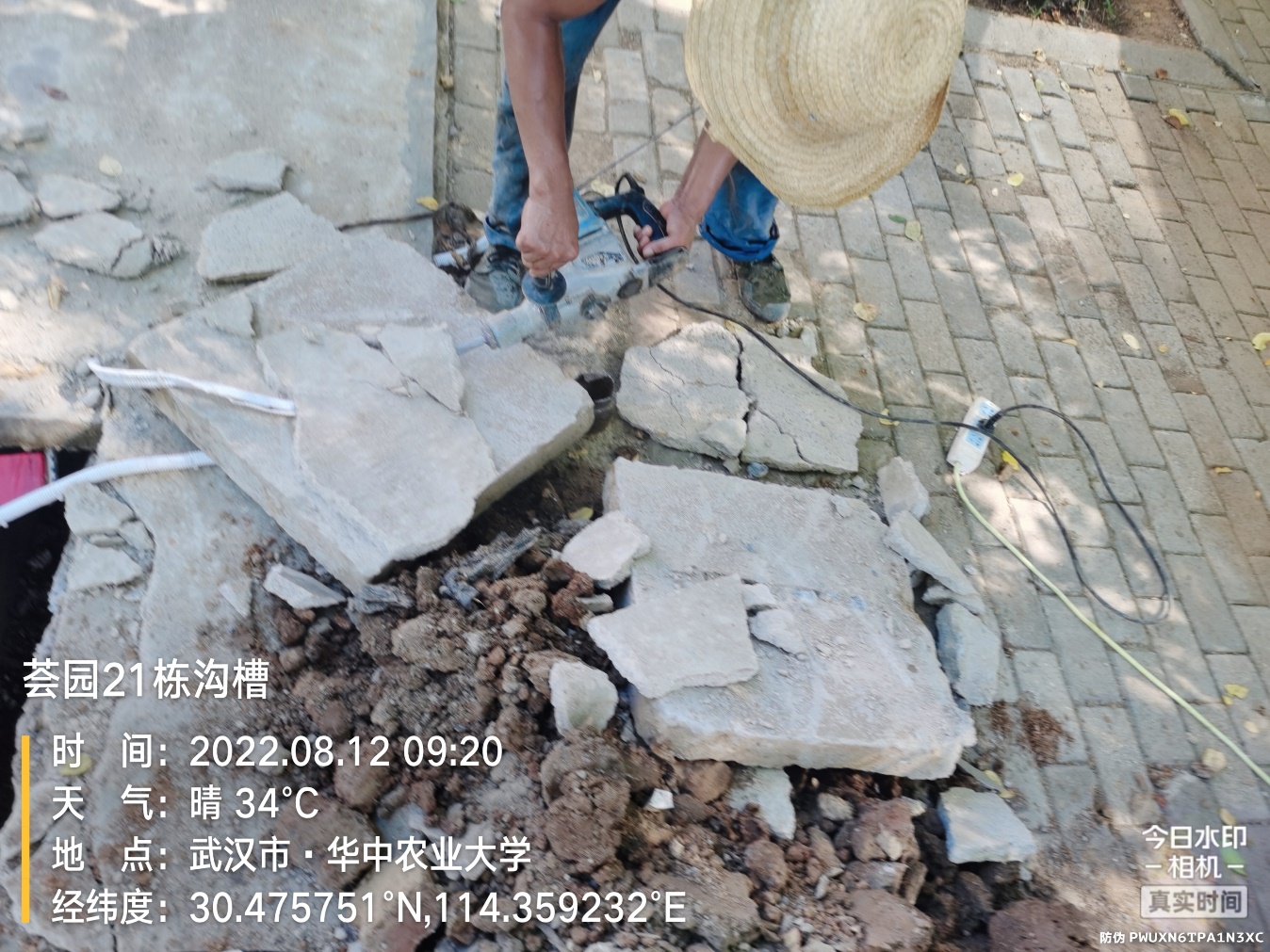 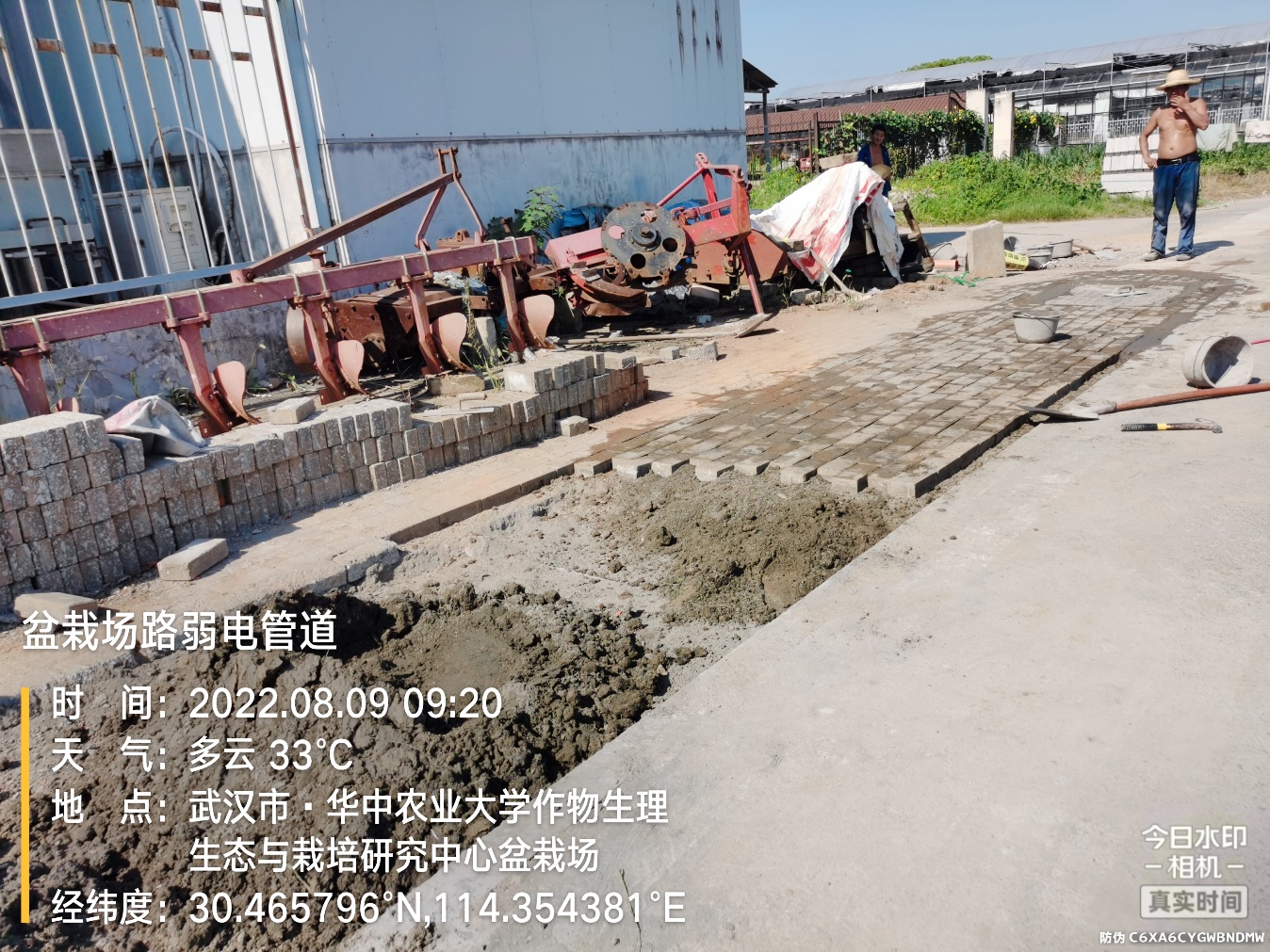 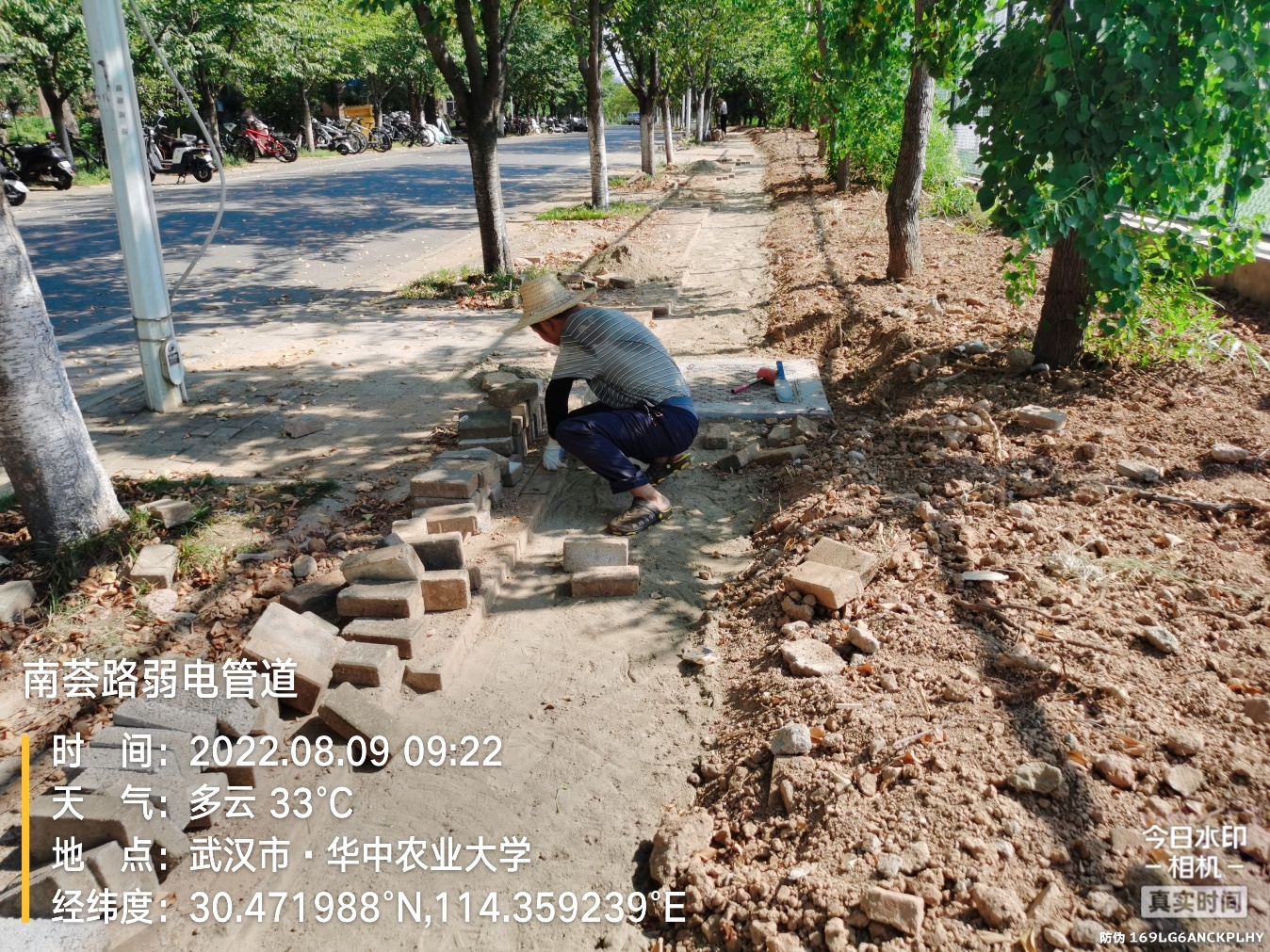 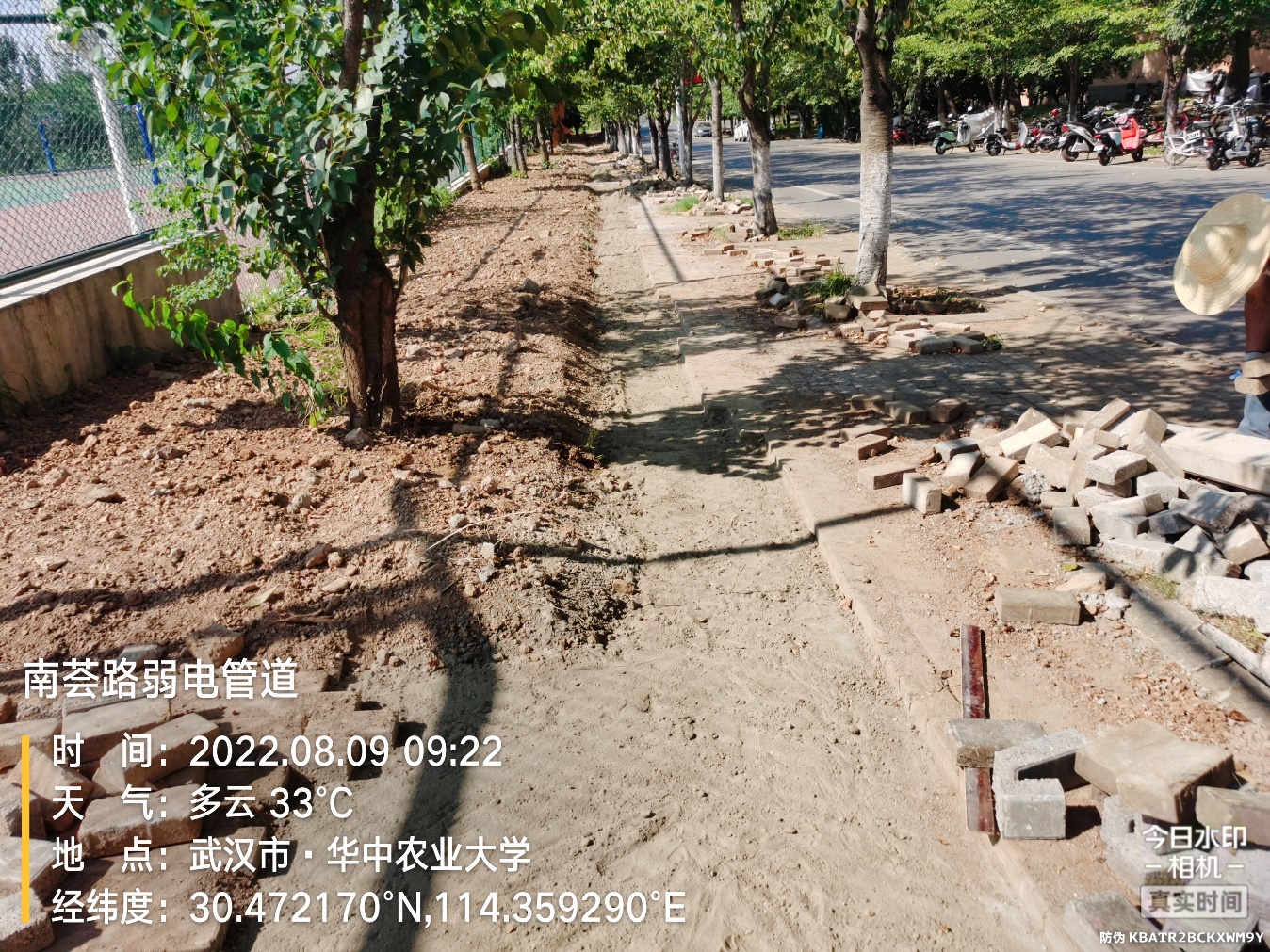 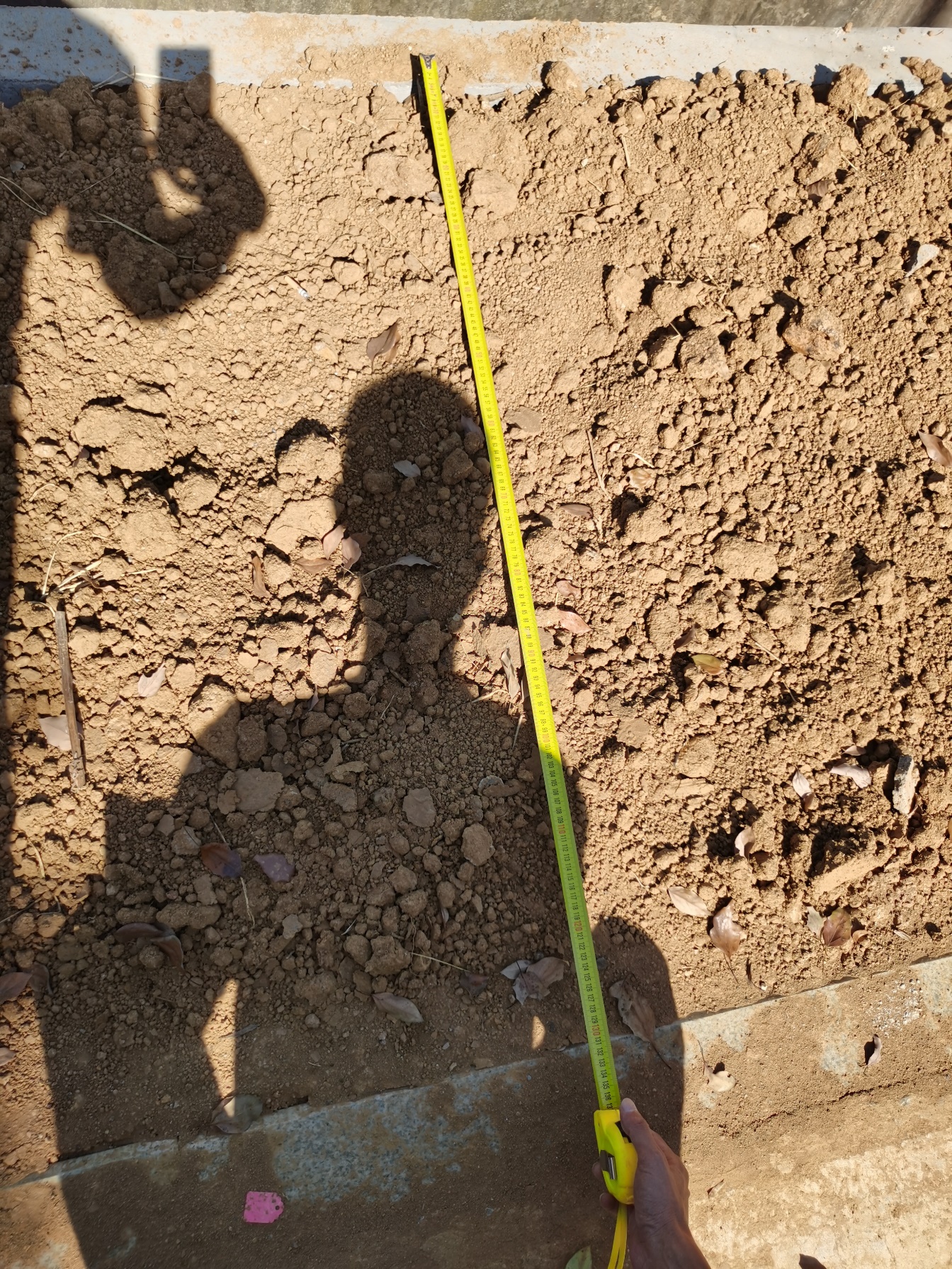 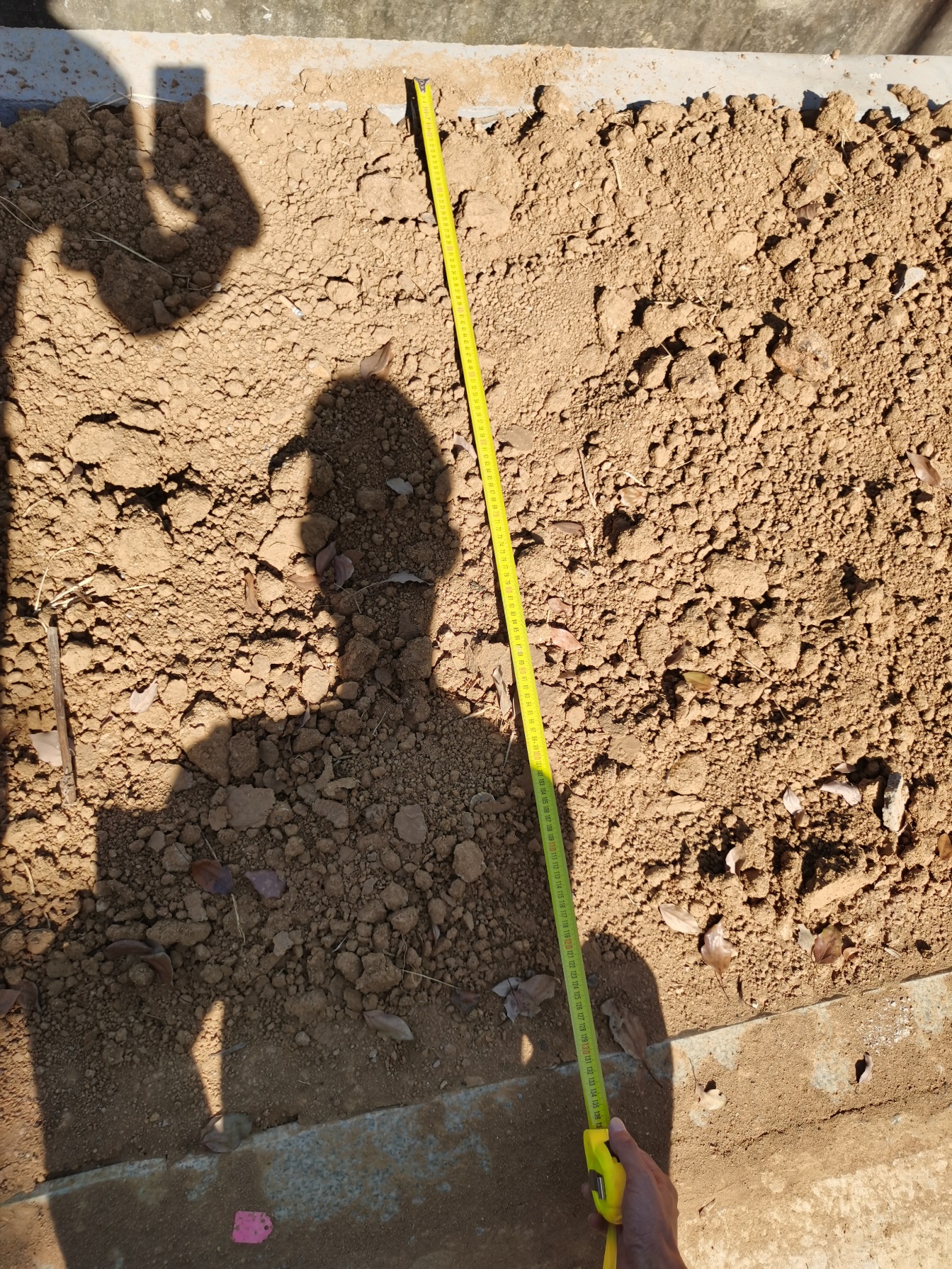 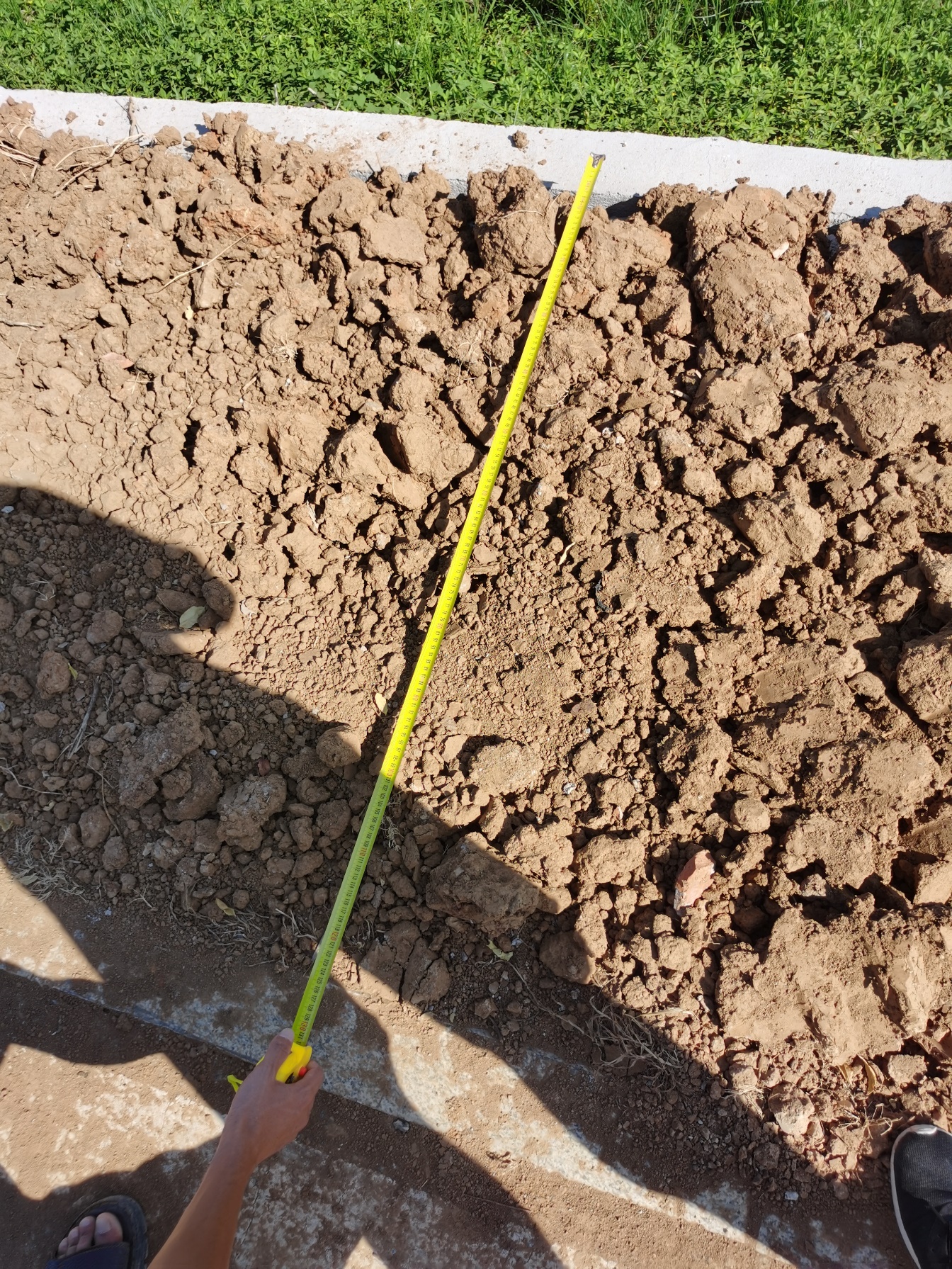 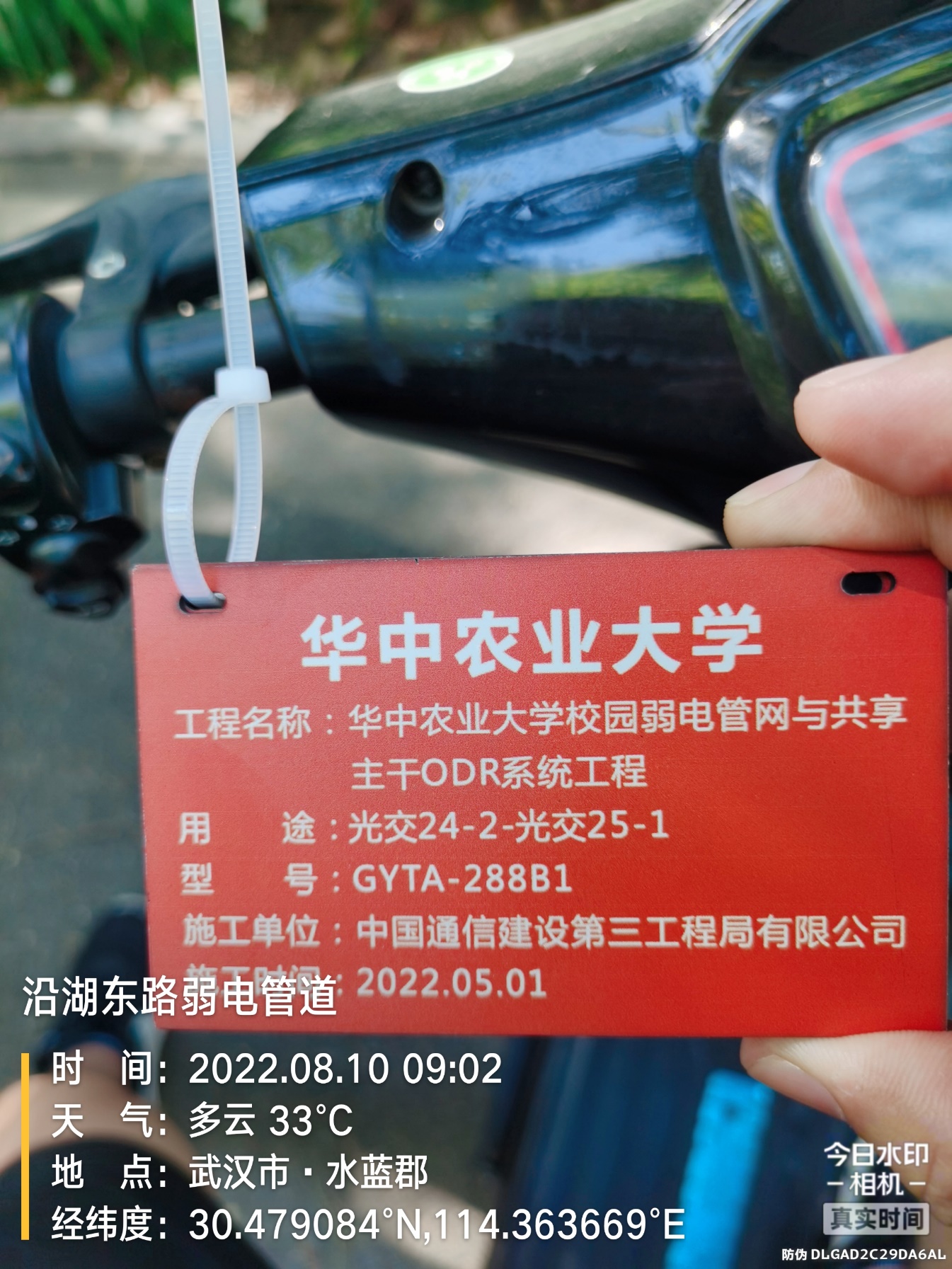 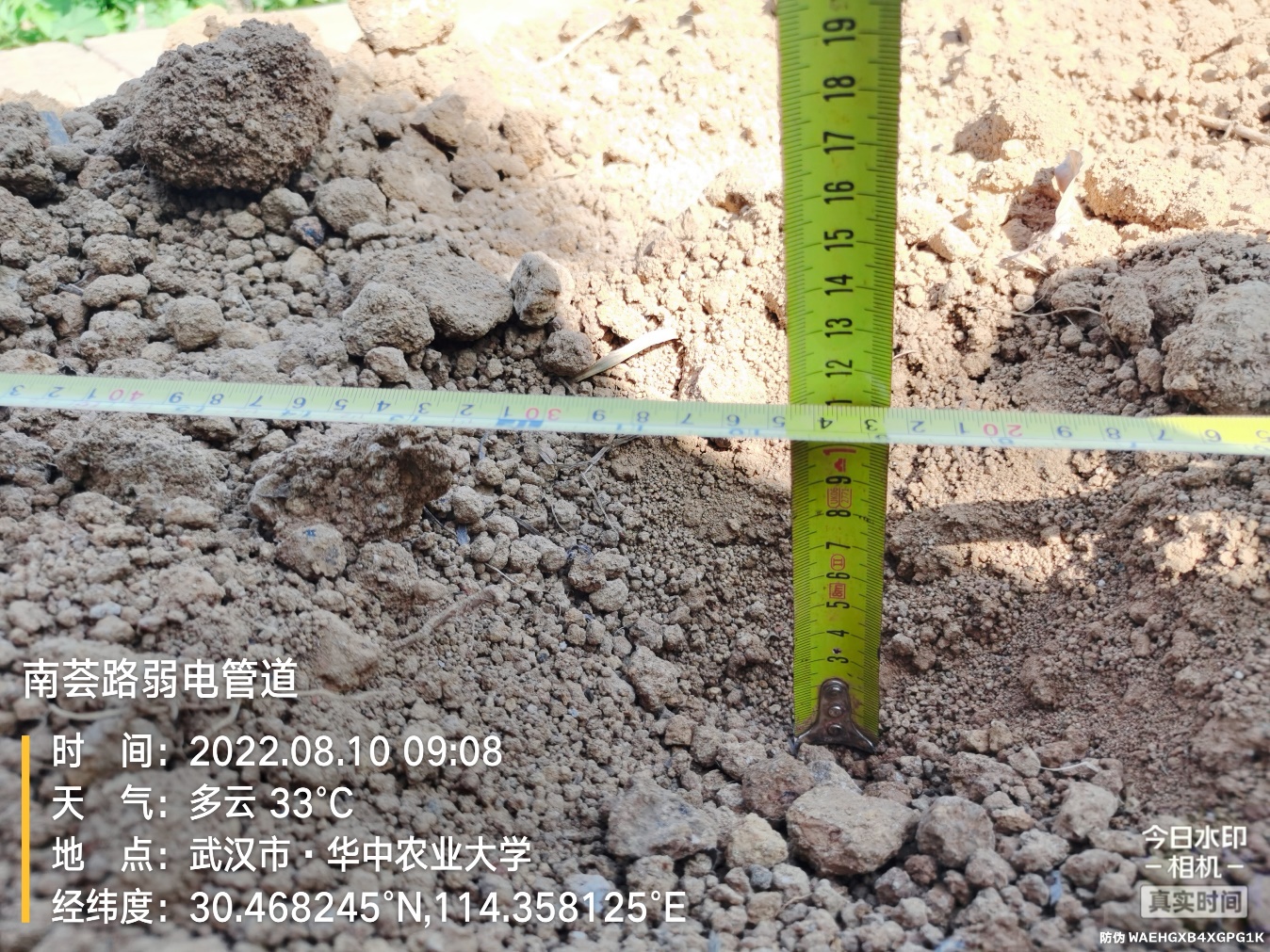 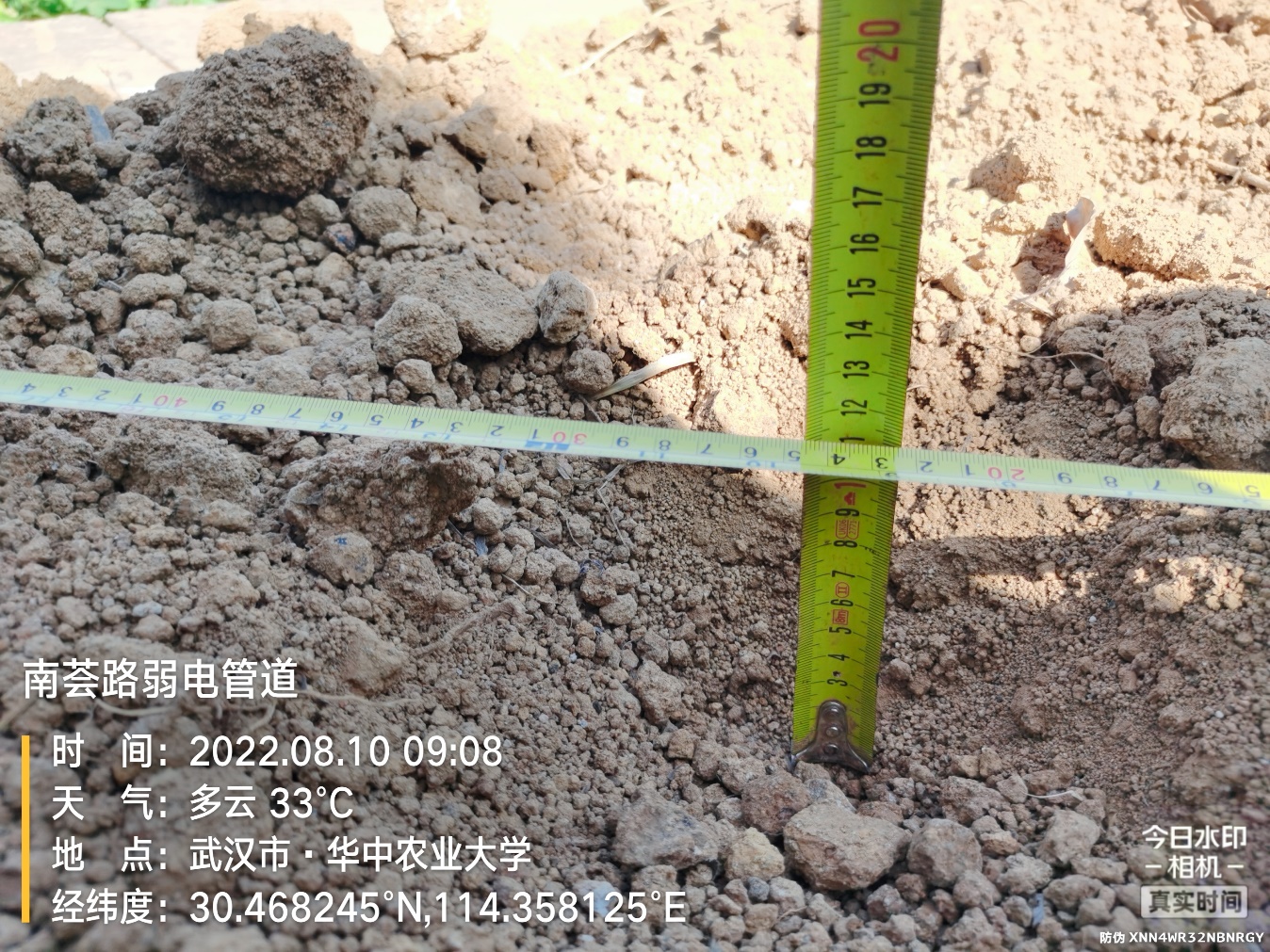 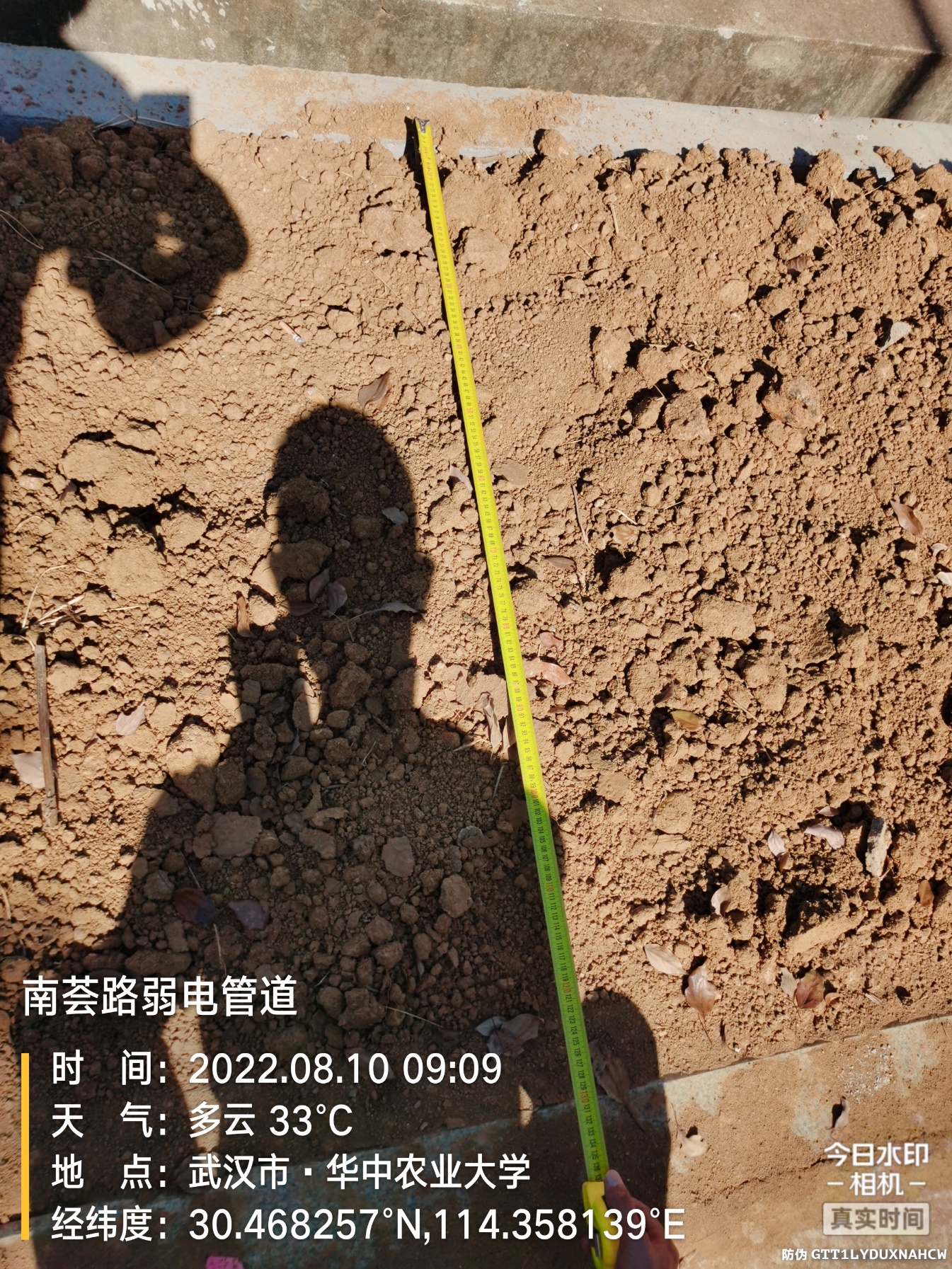 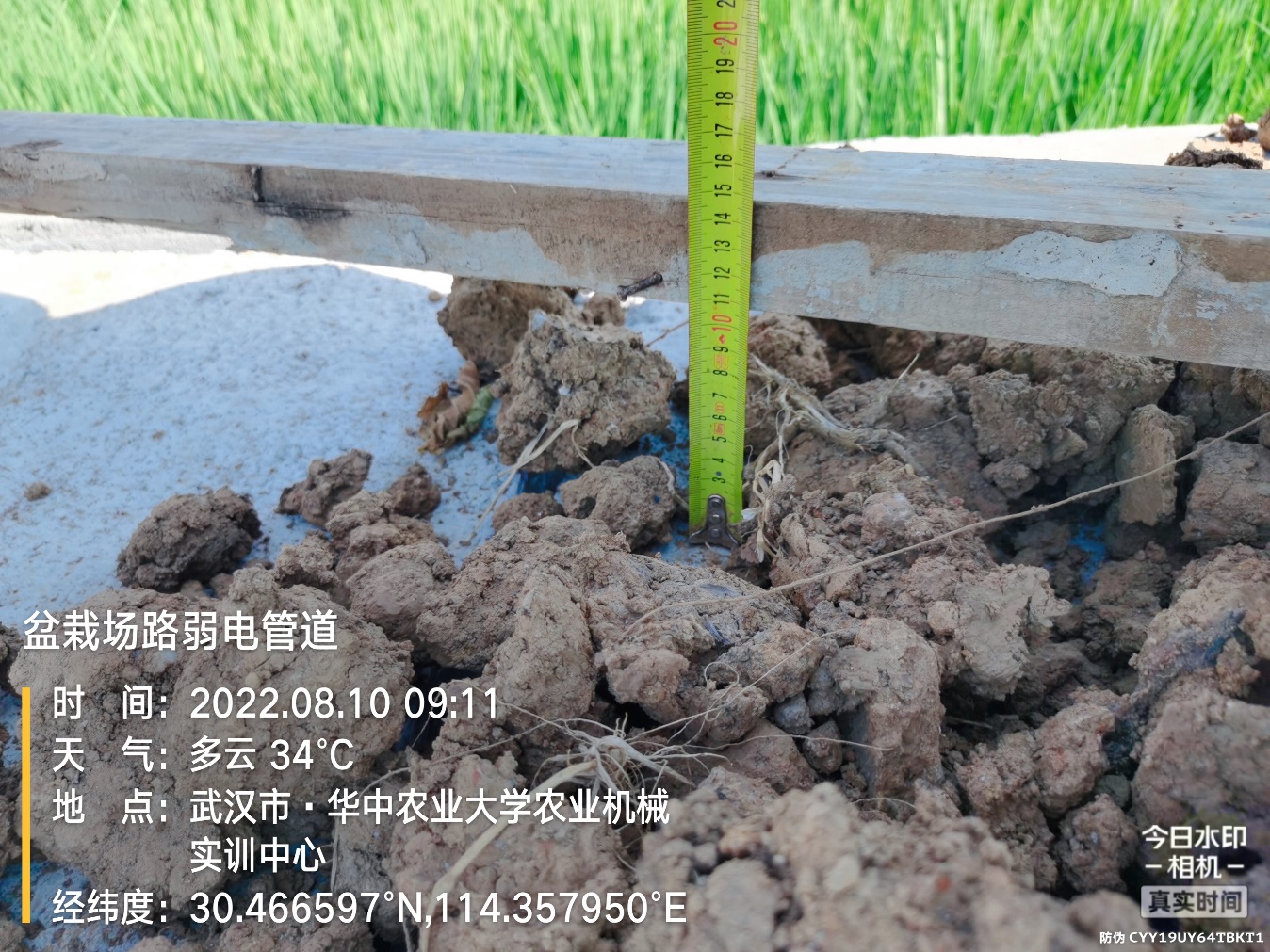 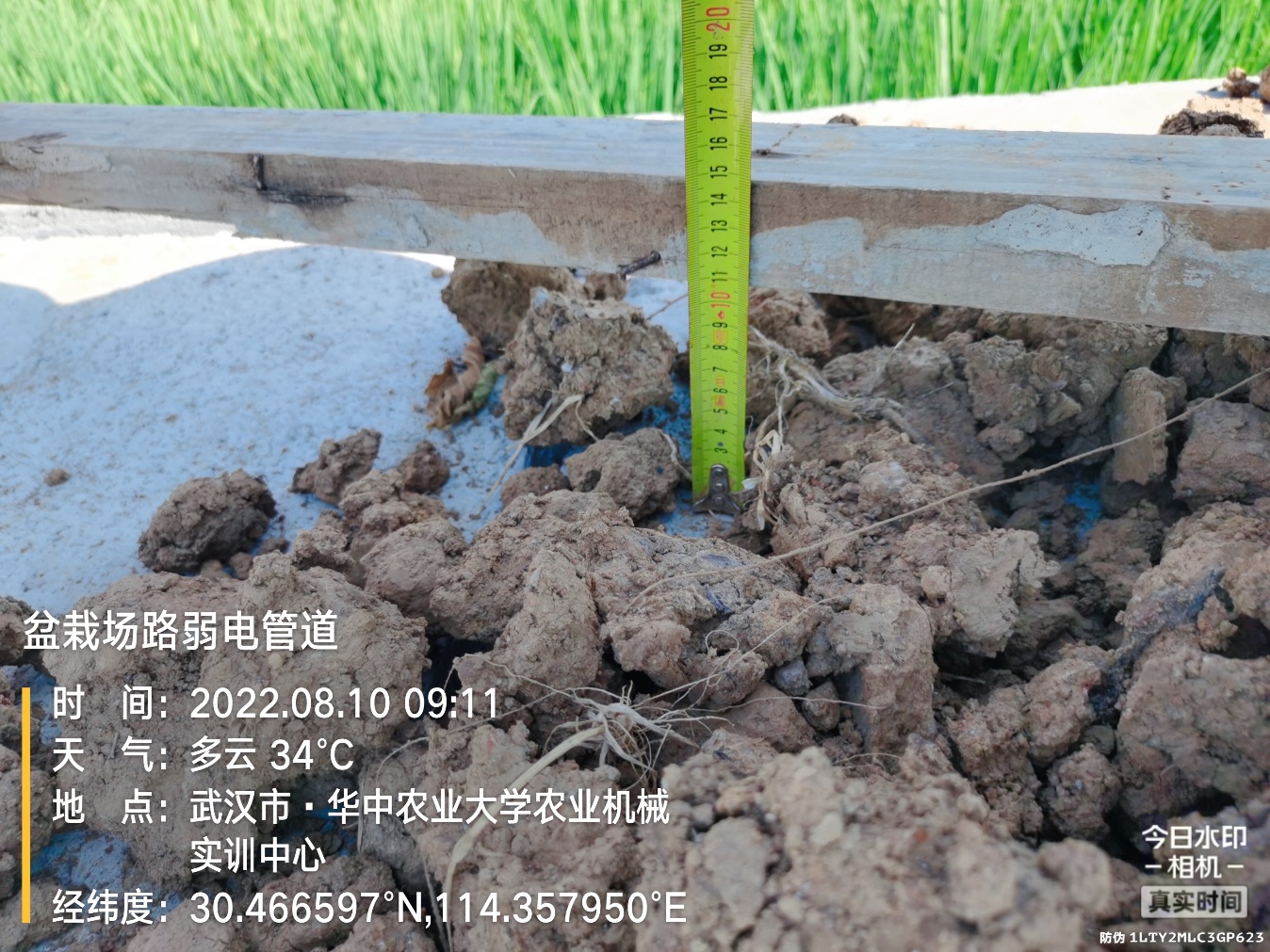 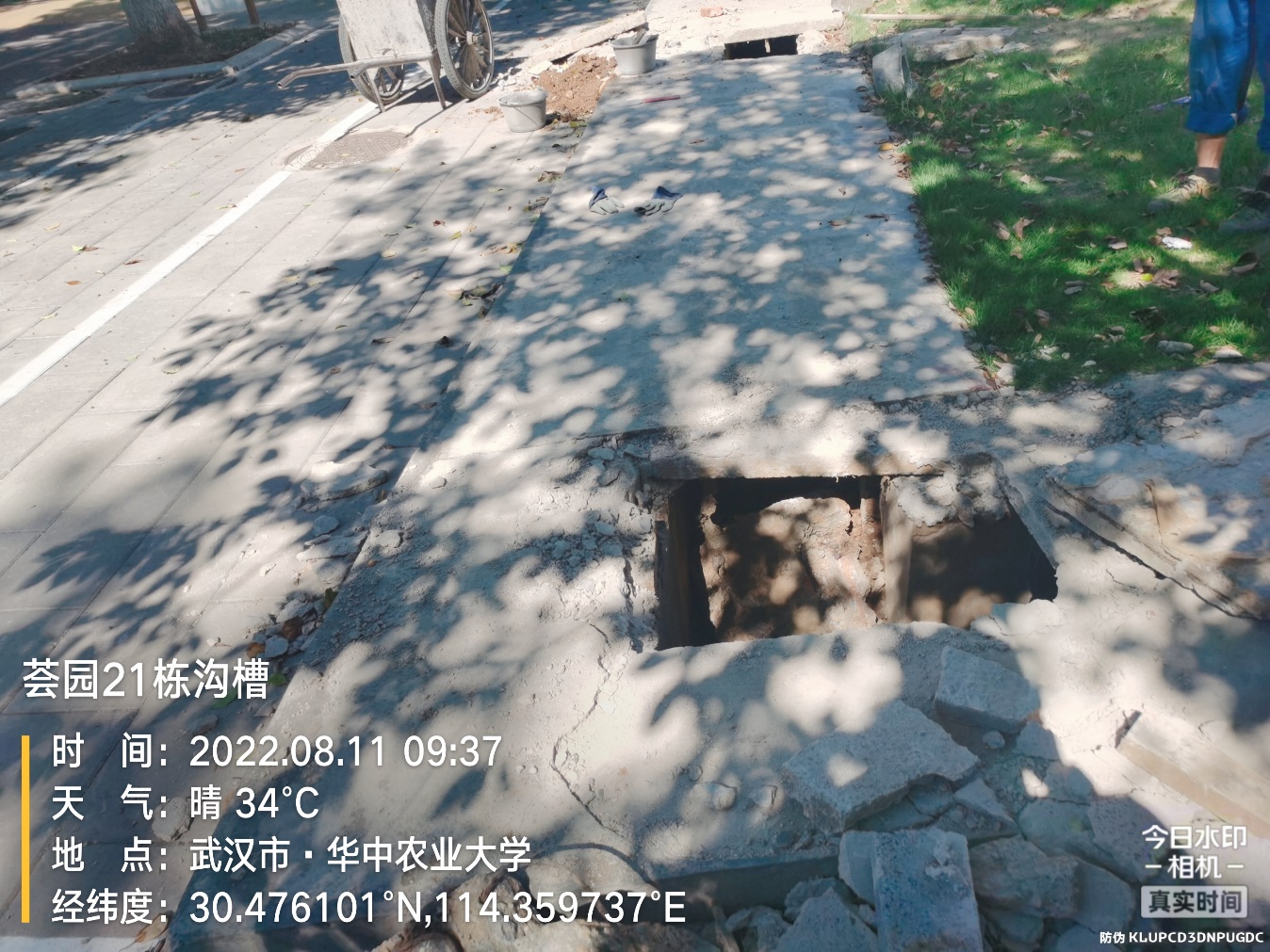 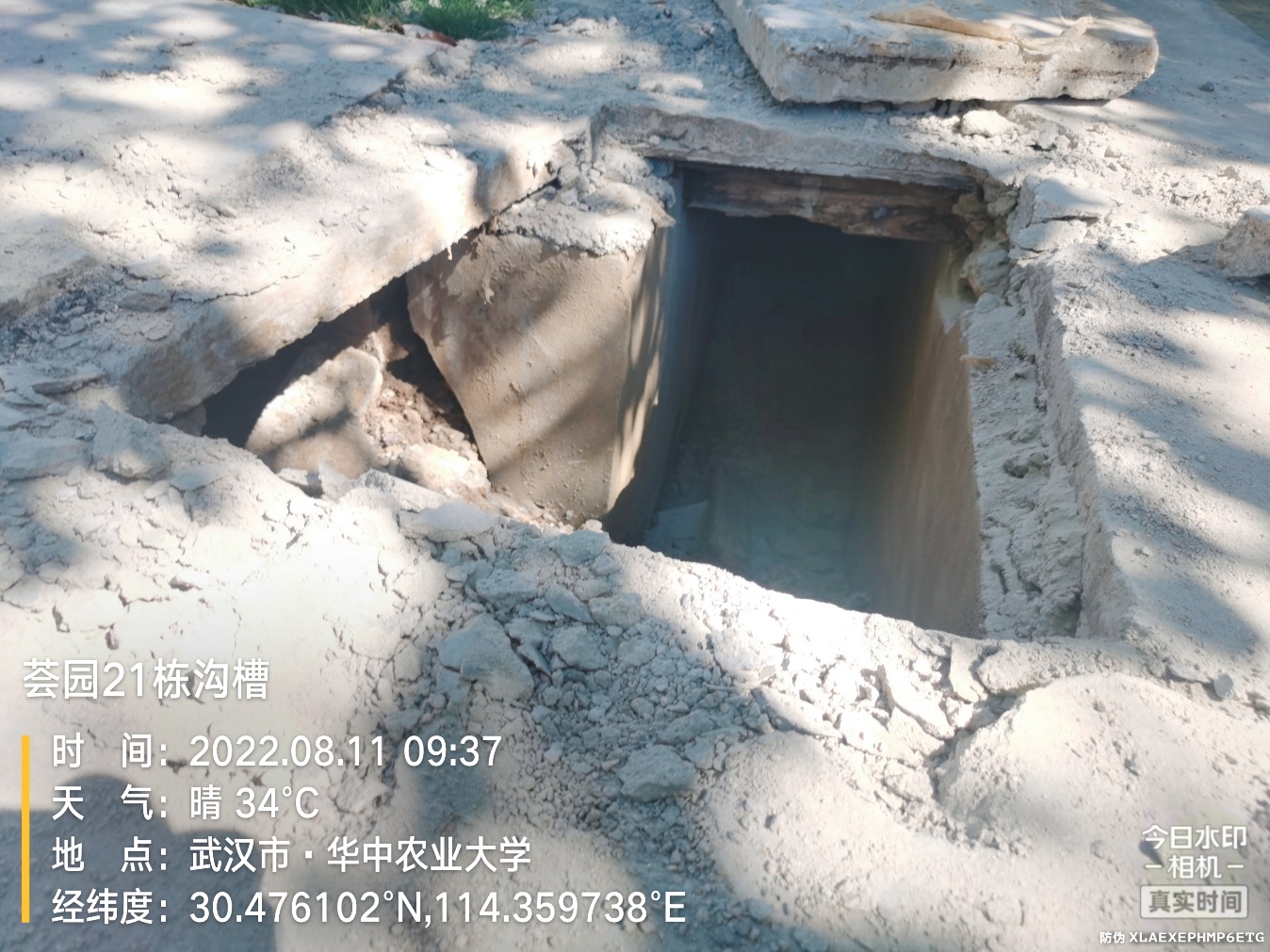 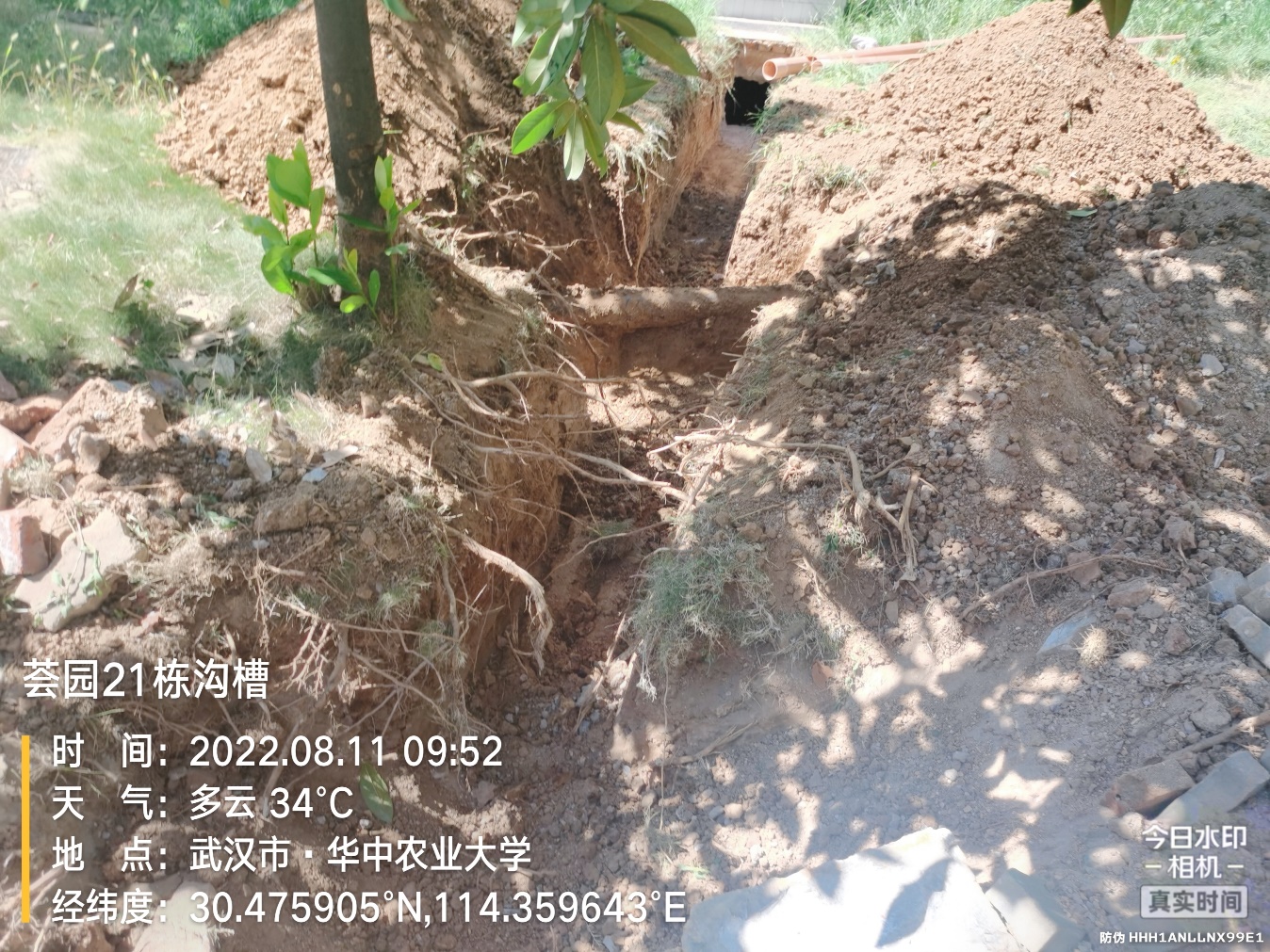 一：现场情况：八期南侧，东侧沟槽维修：揭沟盖板，砂浆找平层拆除，沟槽建筑垃圾清理，盖板恢复，面层砂浆找平；南荟路南侧，盆栽场路沟盖板面层覆土约10cm；南荟路北段，盆栽场路步砖恢复（无垫层，步砖利旧）。一：现场情况：八期南侧，东侧沟槽维修：揭沟盖板，砂浆找平层拆除，沟槽建筑垃圾清理，盖板恢复，面层砂浆找平；南荟路南侧，盆栽场路沟盖板面层覆土约10cm；南荟路北段，盆栽场路步砖恢复（无垫层，步砖利旧）。